Załącznik nr 1 do wytycznych do postępowania 
w sprawie zmiany warunków zatrudnienia nauczyciela akademickiego 
w Uniwersytecie Opolskim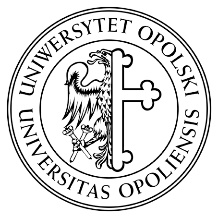 STANOWISKO nr __* /20__*Rady Instytutu ___________________* Uniwersytetu Opolskiegoz dnia _________* 2020 r.w sprawie zmiany warunków zatrudnienia nauczyciela akademickiego zatrudnionego w Instytucie ________________________* Uniwersytetu OpolskiegoNa podstawie 47 ust. 2 pkt 6) oraz § 118 ust. 1 pkt 3 lit. a) Statutu Uniwersytetu Opolskiego (t.j.: Uchwała nr 32/2020-2024 Senatu Uniwersytetu Opolskiego z dnia 30 czerwca 2021 r.) – Rada Instytutu _________________________* Uniwersytetu Opolskiego postanawia: § 1Pozytywnie zaopiniować wniosek o zmianę warunków zatrudnienia _____________________* polegającą na _____________________** w Instytucie ____________________________________________* Uniwersytetu Opolskiego.Zmiana warunków zatrudnienia, o której mowa w ust. 1, zgodna jest z polityką kadrową prowadzoną w Instytucie ____________________________________________* Uniwersytetu Opolskiego. § 2Stanowisko, o którym mowa w § 1 podjęte zostało w oparciu o wynik tajnego głosowania, którego wyniki przedstawiają się następująco:Uprawnionych do głosowania: ___* Obecnych na głosowaniu: ___*Wynik głosowania:Liczba głosów „za”: ___*Liczba głosów „przeciw”: ___*Liczba głosów „wstrzymujących się”: ___* § 3Stanowisko wchodzi w życie z dniem podpisania. 	PRZEWODNICZĄCY RADY INSTYTUTU _____________* ______________________________** (należy uzupełnić)** (należy wybrać jedno spośród wskazanych: zmianie stanowiska; zmianie grupy pracowniczej; zmianie wymiaru etatu; zmianie rodzaju umowy; zawarciu kolejnej umowy na czas określony. 